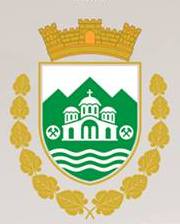 ОБРАЗЕЦ ЗА ПРЕДЛОГ ПРОЕКТЗА ЗДРУЖЕНИЈА НА ГРАЃАНИОбразецот да се пополни со кирилична подршкаОсновни информацииОсновни информацииЦелосно име на апликантот (здружението на граѓани)Адреса на здружението на граѓани Име на проектотЛице за контакт за проектотТел./ емаилИме и презиме на лицата кои ќе го спроведуваат проектот (најмалку 3 лица)Професија на лицата кои ќе го спроведуваат проектотИнформации за здружението на граѓаниИнформации за здружението на граѓаниОсновни податоци за здружението на граѓанипериод на регистрација, број на вработени, волонтери, членови, реализирани проекти и други активности Мисија и визија на здружениетоПредлог проектПредлог проектОпис на проектотопишете ја моменталната ситуацијана кои проблеми се однесуварезултати на проектотЛокација-место на реализација на проектотПроектни цели целите треба да се јасно поставени и мерливиПроектни цели целите треба да се јасно поставени и мерливиОпшта цел на проектотСпецифични цели на проектотЦелни групиКрајни кориснициАктивности со временски планАктивности со временски планАктивности со временски планАктивности со временски планАктивности со временски планАктивности со временски планАктивности со временски планАктивности со временски планАктивности со временски планАктивности со временски планАктивности со временски планАктивности со временски планАктивности со временски планКраток опис на активноститемесецда се обои квадратчетоI       II      III    IV     V     VI   VII  VIII  IX   X     XI   XIIмесецда се обои квадратчетоI       II      III    IV     V     VI   VII  VIII  IX   X     XI   XIIмесецда се обои квадратчетоI       II      III    IV     V     VI   VII  VIII  IX   X     XI   XIIмесецда се обои квадратчетоI       II      III    IV     V     VI   VII  VIII  IX   X     XI   XIIмесецда се обои квадратчетоI       II      III    IV     V     VI   VII  VIII  IX   X     XI   XIIмесецда се обои квадратчетоI       II      III    IV     V     VI   VII  VIII  IX   X     XI   XIIмесецда се обои квадратчетоI       II      III    IV     V     VI   VII  VIII  IX   X     XI   XIIмесецда се обои квадратчетоI       II      III    IV     V     VI   VII  VIII  IX   X     XI   XIIмесецда се обои квадратчетоI       II      III    IV     V     VI   VII  VIII  IX   X     XI   XIIмесецда се обои квадратчетоI       II      III    IV     V     VI   VII  VIII  IX   X     XI   XIIмесецда се обои квадратчетоI       II      III    IV     V     VI   VII  VIII  IX   X     XI   XIIмесецда се обои квадратчетоI       II      III    IV     V     VI   VII  VIII  IX   X     XI   XIIИскуство во спроведување на проекти(наведете 1 до 2 проекти)Искуство во спроведување на проекти(наведете 1 до 2 проекти)Искуство во спроведување на проекти(наведете 1 до 2 проекти)Искуство во спроведување на проекти(наведете 1 до 2 проекти)Име на проектотРезултати од проектотФинансиран одПериод на реализацијаБуџет на проектотБуџет на проектотВкупна сума на барани финансиски средства од буџетот на општината во мкд